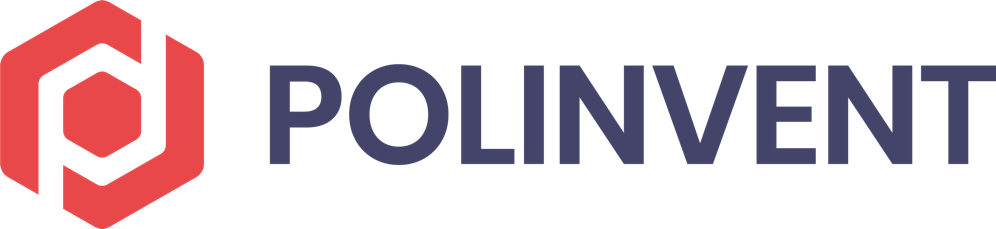                     A POLINVENT KFT.gyáli székhelyű, már 30 éve sikeresen működő innovatív, speciális műgyantákat fejlesztő, gyártó és értékesítő vállalkozás. Cégünk termékeinek több, mint 90%-át exportra termeli, és ISO 9001 szerinti minőségirányítási rendszert működtet. Mind a telephely, mind a munkakörnyezet nyugati színvonalú. Dinamikusan fejlődő fiatalos csapatunkba munkatársat keresünk             VEGYIPARI SZAKMUNKÁS                                                                                       pozícióba.FŐBB FELADATOK/MUNKAKÖR:Gyártás, termelés, kiszerelés (műgyanta gyártó üzemben)Fizikai, betanított munka, illetve szakmunkaMűveleti utasítások végrehajtásaGépek, berendezések kezelése, kapcsolódó anyagmozgatássalLaboratóriumi munkaIdőnként részvétel a kutatás-fejlesztési munkákban a vegyészmérnökök irányítása szerint AZ ÁLLÁSHOZ TARTOZÓ ELVÁRÁSOK:Szakmunkás, vegyipari szakközépiskolai vagy vegyésztechnikusi képzettségHasonló munkakörben szerzett gyakorlat/tapasztalatPontos, precíz munkavégzésMunkavédelmi és technológiai előírások betartásaMegbízhatóság, együttműködés és csapatmunkára való hajlamÜzemorvosi vizsgálaton történő megfelelés (cégünk intézi belépéskor)AZ ÁLLÁS BETÖLTÉSÉHEZ ELŐNYT JELENT:Érvényes targoncavezetői engedélyADR ismereteAMIT KÍNÁLUNK:Versenyképes fizetés + 6 hónap munkaviszony után béren kívüli juttatások (cafeteria)Bejelentett 8 órás alkalmazotti munkaviszony (határozatlan idejű munkaszerződés, 
3 hónap próbaidő)Hosszú távú, biztos munkalehetőség egy stabil csapatbanEgy műszakos, illetve nyújtott munkarend, szabad hétvégékVáltozatos feladatok, szakmai fejlődési lehetőségUtazási költségtérítésMUNKAVÉGZÉS HELYE:2360 Gyál (Pest megye), Bánki Donát utca 22.JELENTKEZÉS MÓDJA:fényképes önéletrajzzal: anita@polinvent.comtelefon: +36 30 149 0952